   Commission Interne des Achats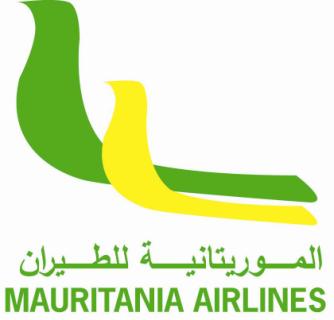 Nouakchott le, 05/01/2017Appel à concurrence n° 02/2017Référence : Communication du 30/12/2016 de la DSI-RMVeuillez nous faire part de votre meilleure offre pour la fourniture du matériel / prestation ci-dessous :Sont invités à cet appel à concurrence, uniquement les fournisseurs spécialisés dans le domaine de la vente du matériel informatique.L’offre  / devis devra être transmis(e) dans une enveloppe fermée qui comporte obligatoirement la mention suivante :   « A ne pas Ouvrir. Matériel-DSI-RM » Elle ne doit en aucun cas porter le nom du soumissionnaire.L’offre/devis doit être déposée au service achats et approvisionnements au plus tard le 12/01/2017 à 12 heures  à l'adresse suivante : Mauritania Airlines, Service Achats et Approvisionnements, Ancien Aéroport de Nouakchott, Tél +222 45 24 12 53, Fax : +222 45 24 24 48 BP : 7991-Nouakchott -Mauritanie.L’offre/devis du fournisseur le moins-disant,  parmi celles qui sont conformes aux spécifications, sera retenue. Nous considérons toutes les offres qui nous parviendront comme ayant une validité d’un  mois.N B : Les prix devront être exprimés en HTle règlement définitif interviendra trente (30) jours après réception de la facture.Pour toute demande d’information complémentaire, vous pouvez s’adresser au service achats et approvisionnements, E-mail : mariem.brahim@mauritaniaairlines.mr ,Tél : 33 42 82 92Nous vous remercions par avance de participer à cet appel à concurrence.Le présidentDésignationSpécificationsQuantité Scothlock Scothlock connecteur RJ451 paquetOnduleursAPC 650 VA15Claviers USB HP AZERTY10Souris USB HP 10